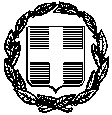 ΕΛΛΗΝΙΚΗ ΔΗΜΟΚΡΑΤΙΑ                      Προς τον Πρόεδρο & τα Μέλη ΝΟΜΟΣ ΞΑΝΘΗΣ                                 του Διοικητικού Συμβουλίου τηςΔΗΜΟΣ  ΞΑΝΘΗΣ                                             ΔΕΥΑΞάνθης.Γραφείο  Συμπαραστάτη του δημότη                             Κοινοποίηση: Γενικό Γραμματέα Δήμου             και της επιχείρησης                                                                   Ξάνθης. Πλατεία Δημοκρατίας Ξάνθη                                            Αριθμός πρωτοκόλλου:    16526ΔΗΜΑΡΧΙΑΚΟ ΜΕΓΑΡΟ ΞΑΝΘΗΣΤηλ. 25413 50800 mail. symparastatis@cityofxanthi.gr                               Ξάνθη, 26 Απριλίου 2017                                                                      ΕΙΔΙΚΗ ΕΚΘΕΣΗ                                                                       (Άρθρο 77 παρ. 3 Ν.3852/2010)Δέχθηκα αναφορές από δημότες για α) το ύψος του τέλους ύδρευσης, β) του τέλους σύνδεσης και την δαπάνη σύνδεσης με το δίκτυο αποχέτευσης του Δήμου Ξάνθης και γ) για την δυνατότητα ρυθμίσεων και ανεξόφλητων λογαριασμών πριν την σύνταξη των βεβαιωτικών καταλόγων, οι οποίοι οδηγούν τους δημότες ενώπιον της ποινικής δικαιοσύνης και της Δ.Ο.Υ με αποτέλεσμα να αυξάνεται, δεδομένης της οικονομικής κατάστασης, το κόστος αντιμετώπισης των τιμολογίων ύδρευσης και πολύ περισσότερο η αποπληρωμή τους. Ι. Η αρμοδιότητα του Συμπαραστάτη του Δημότη και της Επιχείρησης 3. Σύμφωνα με το άρθρο 77 παρ. 3 του Ν.3852/2010, ο Συμπαραστάτης του Δημότη και της Επιχείρησης δέχεται καταγγελίες άμεσα θιγόμενων πολιτών ή επιχειρήσεων για κακοδιοίκηση από τις υπηρεσίες, τα νομικά πρόσωπα και τις επιχειρήσεις του Δήμου και διαμεσολαβεί για την επίλυση των σχετικών προβλημάτων, Στα πλαίσια της προσπάθειας της ΔΕΥΑΞ για την διευκόλυνση ευπαθών ομάδων και την προσπάθεια της για μια νέα τιμολογιακή πολιτική, Ο Συμπαραστάτης του Δημότη και της Επιχείρησης του Δήμου Ξάνθης αφού έλαβα υπόψη τις ενέργειες της  ΔΕΥΑ Ξάνθης και κατέγραψα τα παράπονα των δημοτών σχετικά με τις δαπάνες γύρω από τα θέματα που αφορούν την τιμή του νερού καθώς και τις λοιπές δαπάνες, προβαίνω στις παρακάτω προτάσεις προς την Διοίκηση της Επιχείρησης, με σκοπό την βοήθεια στη λήψη μελλοντικών αποφάσεων.Παρά τη θεσμική αδυναμία να παρέμβει ο ΣτΔΕ στη διαμόρφωση της τιμολογιακής πολιτικής που εφαρμόζει η ΔΕΥΑΞ, σημειώνω ότι τα τέλη ύδρευσης είναι ανταποδοτικά, επομένως ως τέτοια, οφείλουν να καλύπτουν τις δαπάνες σε ετήσια βάση, στις οποίες υποβάλλεται ο φορέας ύδρευσης για τη συντήρηση, βελτίωση και λειτουργία των μονάδων ύδρευσης. Προτείνεται η κατ’ έτος διαμόρφωση της τιμολογιακής πολιτικής την οποία να συνοδεύει κάθε φορά τεκμηριωμένη οικονομοτεχνική μελέτη της υπηρεσίας, παρέχοντας όλα τα στοιχεία τα οποία διαθέτει καταγεγραμμένα η ΔΕΥΑ να εγκρίνεται από το διοικητικό της συμβούλιο και εν συνεχεία από το δημοτικό συμβούλιο του Δήμου ώστε να είναι εφικτός ο έλεγχος νομιμότητας της οικείας κανονιστικής απόφασης του δημοτικού συμβουλίου και δεδομένης της δύσκολης οικονομικής κατάστασης των χρηστών των υπηρεσιών της ΔΕΥΑ, να αναπροσαρμόζεται επί πλέον ή επί έλαττον κατ’ έτος.Η ανάγκη αυτή δημιουργείται και από το γεγονός ότι τα τέλη που επιβάλλει ο φορέας ύδρευσης στο Δήμο Ξάνθης οφείλει να είναι ανάλογα των παρεχομένων από αυτούς υπηρεσιών. Η πολιτική τιμολόγησης που θα εφαρμόζεται πρέπει να εξασφαλίζει τον ισοσκελισμό της σχέσης ποιότητας νερού και κόστους, για την επίτευξη του οποίου, να συμπεριλαμβάνονται επακριβώς στην οικονομοτεχνική μελέτη  και να προσδιορίζονται λεπτομερώς οι δαπάνες (μισθοδοσία προσωπικού, κόστος συντήρησης δικτύου κ.ο.κ. στις οποίες έχει υποβληθεί η υπηρεσία. Περαιτέρω δεδομένης της σύγχρονης ψηφιακής δυνατότητας και μηχανοργάνωσης, προτείνεται οι καταναλωτές να ενημερώνονται για την ισχύουσα τιμολογιακή πολιτική, για το ύψος και την μεταβολή τυχόν συντελεστών που περιλαμβάνουν οι κανονιστικές αποφάσεις, με σχετικά ενημερωτικά που θα συνοδεύουν τους λογαριασμούς ύδρευσης, σε εύλογο χρονικό διάστημα πριν την εφαρμογή τους, ακόμη και με μειωτικούς συντελεστές για τον υπολογισμό της αξίας  του νερού. Δυστυχώς λαμβάνοντας υπόψη και την ανθρωπογεωγραφία του Δήμου Ξάνθης και ενώ οι αποφάσεις βρίσκονται ή θα έπρεπε να βρίσκονται αναρτημένες στο πρόγραμμα ΔΙΑΥΓΕΙΑ ή στην ηλεκτρονική σελίδα της επιχείρησης, είτε αυτό δεν ενημερώνεται με τον προσήκοντα τρόπο αλλά και οι δημότες το αγνοούν με αποτέλεσμα τον αιφνιδιασμό τους σε οποιαδήποτε μεταβολή, αφού δεν αντλούν και δεν γνωρίζουν τα σχετικά στοιχεία. ΠΑΓΙΟ ΤΕΛΟΣ  Σύμφωνα με τον νόμο 4071/2012 δίδεται η διακριτική ευχέρεια στις ΔΕΥΑ για την κάλυψη μέρους του ελάχιστου κόστους λειτουργίας του δικτύου ύδρευσης και αποχέτευσης να επιβάλλουν πάγιο τέλος κατά την νόμιμη διαδικασία, καθιστώντας σχεδόν την ανωτέρω επιβολή, μία τυπική διαδικασία, αν και με αυτό τον τρόπο τίθεται θέμα νομιμότητας αφού οι δημότες υποχρεούνται να καταβάλλουν ένα συγκεκριμένο ποσό ανεξάρτητα από την ποσότητα που καταναλώθηκε από αυτούς. Άμεση συνέπεια συνδεδεμένη με το παραπάνω είναι η επιβολή του Ειδικού Τέλους 80%, συμπαρασύρει την επιβάρυνση του τιμολογίου της ΔΕΥΑ σύμφωνα με τον 1069/1980  επί μη πραγματικής ύπαρξης κατανάλωσης ύδατος επί της αξίας της οποίας υπολογίζεται το εν λόγω τέλος.Ο λόγος επιβολής του που αφορά μελέτη, κατασκευή και επέκταση έργων ύδρευσης και αποχέτευσης, θα πρέπει να υπολογίζεται όταν  τα έργα χρηματοδοτούνται εξ’ ιδίων πόρων αποκλειστικά. ΤΕΛΟΣ ΣΥΝΔΕΣΗΣ ΜΕ ΤΟ ΔΙΚΤΥΟ ΑΠΟΧΕΤΕΎΣΕΩΣΤο τέλος αυτό καταβάλλεται εφ’ άπαξ  στην ΔΕΥΑ Ξάνθης , ενώ σε Δήμους της Περιφέρειας Ανατολικής Μακεδονίας και Θράκης εφαρμόζονται ευνοϊκοί όροι αποπληρωμής,  εξετάζεται επιμήκυνση των δόσεων έως και δέκα οχτώ (18)  και ακόμη μείωση του ύψους του συγκεκριμένου τέλους. ΡΥΘΜΙΣΕΙΣΕφιστάται η προσοχή σε λανθασμένες εγγραφές σε βεβαιωτικούς καταλόγους ακόμη και της επιβολής των προσαυξήσεων που δυσχεραίνουν την θέση των δημοτών ενώπιον των αρχών διοικητικών και ποινικών. Η δε πρόταση του ΣτΔΕ προσανατολίζεται στην δυνατότητα παροχής ρυθμίσεων των ανεξόφλητων λογαριασμών αφού ληφθούν από την επιχείρηση σειρά κριτηρίων που να έχουν σχέση με την οικονομική κατάσταση του εκάστοτε οφειλέτη,  πέραν της κοινωνικής τιμολογιακής πολιτικής που πρόκειται να ακολουθήσει, και ενδεικτικά την ανεργία, τις μονογονεϊκές οικογένειες, τους δικαιούχους προνοιακών επιδομάτων, δικαιούχους κοινωνικού εισοδήματος αλληλεγγύης κ.ο.κ.. Η ΔΕΥΑ θα μπορούσε να θέσει και άλλα κριτήρια προς το διοικητικό της συμβούλιο προκειμένου να γίνει εφικτή η ρύθμιση ανεξόφλητων συσσωρευμένων λογαριασμών ή ακόμη και τρεχόντων λογαριασμών.Η αποστολή των βεβαιωτικών καταλόγων παραχρήμα, στην αρμόδια Δ.Ο.Υ. επιφέρει έντονα κοινωνικά και οικονομικά φαινόμενα παραβατικής συμπεριφοράς από τους δημότες του Δήμου Ξάνθης και επιβαρύνει το κόστος λειτουργίας της Επιχείρησης δια της νόμιμης εκπροσώπησής της ενώπιον Δικαστικών και άλλων Αρχών.  ΣΥΜΠΕΡΑΣΜΑΤΑ Η θεματολογία που αναφέρεται ανωτέρω στην παρούσα ειδική έκθεση αφορά σε ορισμένα μόνον ζητήματα από την πολυμορφία και της ιδιαιτερότητας που αφορά τη διαχείριση του υδάτινου πόρου. Προβλήματα που αναφέρθηκαν στο Γραφείο του Συμπαραστάτη του Δημότη και της Επιχείρησης.Η έλλειψη ενημέρωσης δημιουργεί στρεβλή εικόνα αδιαφάνειας και κακοδιοιίκησης προς τους δημότες λόγω του μονοπωλιακού χαρακτήρα της ΔΕΥΑ Ξάνθης στο Δήμο Ξάνθης. Η αρχή του άρθρου 388 ΑΚ (απρόοπτη μεταβολή συνθηκών) συμπεριλαμβανομένης στα συμβόλαια υδροληψίας , τίθεται καταχρηστικά, δίνει τη δυνατότητα στη διοίκηση της δυσμενούς μεταβολής των συνθηκών εις βάρος των δημοτών (ένα παράδειγμα εφαρμογής του άρθρου στη σχέση δημοσίου – ιδιωτών, το 2010,  ήταν όταν το δημόσιο επικαλέστηκε το συγκεκριμένο άρθρο για να μειώσει τα μισθώματα στα ενοικιαζόμενα κτίρια – πηγή: θέματα ΟΑΕΕ)                                                                  Ξάνθη, 26 Απριλίου 2017                                   Η ΣΥΜΠΑΡΑΣΤΑΤΗΣ ΤΟΥ ΔΗΜΟΤΗ ΚΑΙ ΤΗΣ ΕΠΙΧΕΙΡΗΣΗΣ                                                                        Ελένη Π. Αχτάρη 